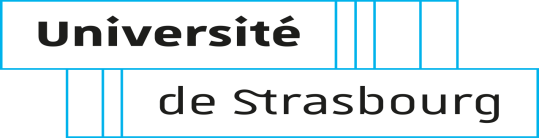 Direction de la Recherche et de la ValorisationCollège doctoral - Université de StrasbourgFORMULAIRE D’INSCRIPTION A UN SEMINAIRE« Accompagner et encadrer un-e doctorant-e »Formulaire à renvoyer compléter et signer par courriel : dir-amethis@unistra.fr   M. 	   Mme 	NOM ________________________________________  PRENOM ___________________________________________Unité de recherche de rattachement _________________________________________________________________________________________(label, code, adresse)Votre grade :  	CR-HDR  		 	MdC-HDR  		 	DR  		 	PR   	Autre (préciser) : __________________________________________________Date d’affectation dans cette unité de recherche : ____________________________________________________________________________Courriel : ___________________________________@__________________________Téléphone : professionnel portableEtes-vous ou avez-vous été encadrant-e de thèse ? 	 	oui   			nonSi oui, combien de doctorant-e encadrez-vous/avez-vous encadré ? ___________________________________________________________Date(s) début de thèse : ______________________________________________________________________________________________________Avez-vous suivi la Conférence sur la littérature scientifique relative à la formation doctorale ?  	oui   		nonEtant donné le nombre limité de places pour ce séminaire, nous vous invitons à nous indiquer en quelques lignes vos motivations et le degré d’urgence de votre participation : ____________________________________________________________________________________________________________________________________________________________________________________________________________________________________________________________________________________________________________________________________________________________________________________________________________________________________________________________________________________________________________________________Choisissez votre session :  	23 et 24 Novembre 2023 de 9h00 à 17h00 	4 et 11 Mars 2024 de 9h00 à 17h00 	1er et 2 Juillet 2024 de 9h00 à 17h00Date et signature : 